Профилактическое (публичное) мероприятие: Коллегия в Управлении Гостехнадзора Республики Татарстан14 февраля 2019 г., четвергНа базе Татарского института переподготовки кадров агробизнеса прошла коллегия по результатам работы Управления Гостехнадзора Республики Татарстан в 2018 году. В работе коллегии приняли участие Юрий Венедиктов, начальник - главный государственный инспектор Государственной инспекции по маломерным судам МЧС России по Республике Татарстан, Дамир Хамидуллин, заместитель начальника отдела технического надзора УГИБДД МВД по Республике Татарстан, главные государственные инженеры-инспекторы территориальных отделов Гостехнадзора.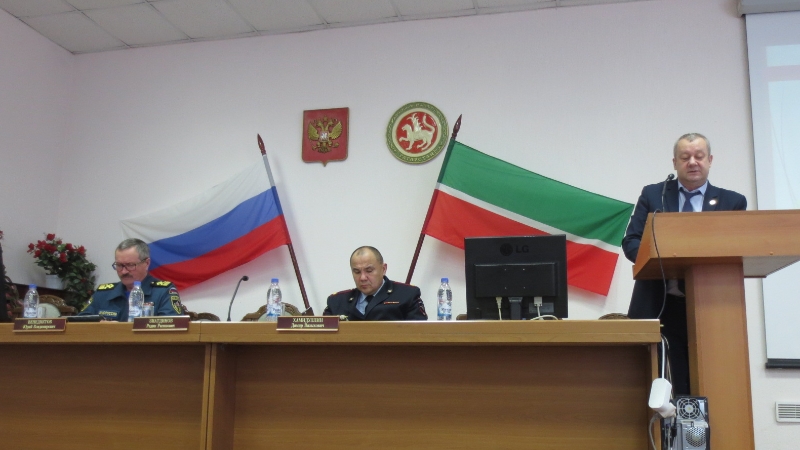 Коллегия «Итоги работы Управления по надзору за техническим состоянием самоходной техники».Состоялось расширенное заседание коллегии Управления Гостехнадзора Республики Татарстан.На заседании были подведены итоги работы Управления по контрольно-надзорной деятельности за 2018 год, озвучены имевшие место замечания и предложения по повышению эффективности надзорной деятельности.На заседании коллегии проведен анализ работы Управления Гостехнадзора Республики Татарстан в целом и в разрезе районных и городских отделов, проанализировано качество проведения технических осмотров, организации и проведения профилактических мероприятий.Также сегодня в Управлении Гостехнадзора Республики Татарстан в торжественной обстановке проводили на заслуженный отдых начальника отдела Гостехнадзора Республики Татарстан по Кукморскому муниципальному району Райнура Имамиева и начальника отдела Гостехнадзора Республики Татарстан по городу Менделеевск и Менделевскому муниципальному району Дилюса Абдуллина, которые в свою очередь поблагодарили коллег за годы, проведенные вместе, пожелали всем здоровья, успехов в работе.  Итоги:Подводя итоги мероприятия, начальник Управления Гостехнадзора Республики Татарстан Зиатдинов Радик Рагипович обсудил текущие вопросы деятельности отделов, определил задачи на 2019 год и вручил ведомственные награды главным государственным инженерам-инспекторам за добросовестное исполнение своих обязанностей: Харисову Рустему, начальнику отдела Гостехнадзора по Сабинскому муниципальному району (I место), Дудину Сергею, начальнику отдела Гостехнадзора по городу Чистополь и Чистопольскому муниципальному району (II место), Мухаметзянову Мансуру, начальнику отдела Гостехнадзора по городу Зеленодольск и Зеленодольскому муниципальному району (III место).